PLAN FORMATIVO DE COLABORACIÓN EN GRUPOS DE INVESTIGACIÓN EN BIOCIENCIAS MOLECULARES: CONVOCATORIA 2021/2022.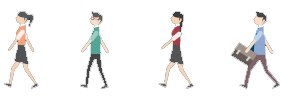 Anexo 2Nombre: ______________________________________________________Teléfono de contacto: _____________________________________________Correo electrónico: _____________________________________________Formación universitariaEstá cursando en la actualidad  ___  curso del Grado de ______________________________Tiene una nota media (en base 10) en el expediente académico de ____________Motivos por los que tiene interés en ser admitido/a en el Plan Formativo de Colaboración en alguna de les líneas ofertadas.Otros méritos (becas, ayudas, colaboración en otros grupos, centros o institutos, etc.)Grupos de investigación en los que quisiera incorporarse durante el curso académico 2021-2022 (indique un máximo de 5 en orden preferente, a partir del listado que puede encontrar en el Anexo 1)1. GRUPO:2. GRUPO:3. GRUPO:4. GRUPO:5. GRUPO:ADJUNTAR EXPEDIENTE ACADEMICO (accesible en Secretaría Virtual) y completarlo con las calificaciones conocidas que no aparezcan en el expediente.Solicita la admisión en como alumnado colaborador en el Plan de Formación en Biociencias Moleculares.Burjassot,               de                          de  2021Firma: